В офисах «Мои документы» организовано предоставление услуг Министерства образования и науки Архангельской области в сфере опеки и попечительства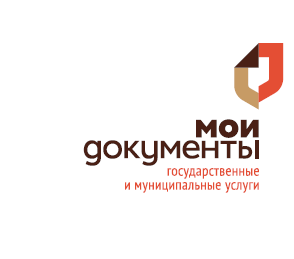 Министерство образования и наукиАрхангельской области предлагает ряд услуг, документы, на предоставление которых, можно подать в офисах МФЦ Архангельской области. Среди них:	Выдача заключений органа опеки и попечительства о возможности временной передачи ребенка (детей) в семьи граждан, постоянно проживающих на территории Российской Федерации, на территории Архангельской области	;Выдача разрешений органа опеки и попечительства на раздельное проживание попечителей и их подопечных, достигших 16 лет, на территории Архангельской области;Выдача разрешений органа опеки и попечительства опекунам и попечителям на совершение сделок с имуществом их подопечных на территории Архангельской области;Назначение денежных средств на содержание детей-сирот и детей, оставшихся без попечения родителей, находящихся под опекой (попечительством) и в приемных семьях, в Архангельской области;	Назначение единовременных пособий при передаче ребенка на воспитание в семью в Архангельской области;	Постановка на учет граждан, выразивших желание стать усыновителями, опекунами (попечителями), приемными родителями, и передаче детей на воспитание в приемную семью, под опеку (попечительство) на территории Архангельской области	;Предоставление жилых помещений специализированного жилищного фонда детям-сиротам и детям, оставшимся без попечения родителей, лицам из числа детей-сирот и детей, оставшихся без попечения родителей, не обеспеченным жилыми помещениями, в Архангельской области;Предоставление и выплата вознаграждения за труд приемных родителей на территории Архангельской области;Предоставление разрешений органа опеки и попечительства на заключение трудовых договоров с несовершеннолетними, не достигшими возраста 15 лет, на территории Архангельской области;Предоставление разрешений органа опеки и попечительства на изменение имен и фамилий детей, на территории Архангельской области;	Предоставление разрешений органа опеки и попечительства на отказ от наследства (на дачу согласия на отказ от наследства) в случаях, когда наследниками являются несовершеннолетние, недееспособные или ограниченно дееспособные граждане на территории Архангельской области;Предоставление разрешения органа опеки и попечительства на передачу жилых помещений в собственность несовершеннолетних, которые в них проживают, на территории Архангельской области	;Предоставление согласия органа опеки и попечительства на отчуждение или передачу в ипотеку жилых помещений, в которых проживают находящиеся под опекой и попечительством члены семей собственников данных жилых помещений либо оставшиеся без родительского попечения несовершеннолетние члены семей собственников, на территории Архангельской области;Все услуги предоставляются на безвозмездной основе.Более подробную информацию о порядке предоставления государственных и муниципальных услуг Вы можете получить в отделении ГАУ АО «МФЦ» по Устьянскому району по адресу: Архангельская область, п. Октябрьский, ул. Ленина, д.38, по тел.: 8(81855) 5-13-01 или на официальном сайте МФЦ mfc29.ru.Отделение ГАУ АО «МФЦ» по Устьянскому районуУслуга министерства транспорта Архангельской областив многофункциональном центреДля граждан, проживающих и зарегистрированных на территории Архангельской области и заинтересованных в получении услуги «Прием экзаменов на право управления самоходными машинами, выдачу удостоверений тракториста-машиниста (тракториста), временных удостоверений и временных разрешений на право управления самоходными машинами, а также замену ранее выданных удостоверений тракториста-машиниста (тракториста) в Архангельской области» появилась возможность подать заявление и документы в отделениях МФЦ.За выдачу удостоверения тракториста-машиниста (тракториста), временного удостоверения на право управления самоходными машинами, в том числе взамен утраченного или пришедшего в негодность, необходимо оплатить государственную пошлину, размер которой составляет 500 рублей (на бумажной основе) и 2000 рублей (на пластиковой основе); за выдачу временного разрешения на право управления транспортными средствами, в том числе взамен утраченного или пришедшего в негодность – 800 рублей.За предоставление государственной услуги в части приема экзаменов на право управления самоходными машинами плата не взимается.Более подробную информацию о порядке предоставления государственных и муниципальных услуг Вы можете получить в отделении ГАУ АО «МФЦ» по Устьянскому району по адресу: Архангельская область, п. Октябрьский, ул. Ленина, д.38, по тел.: 8(81855) 5-13-01 или на официальном сайте МФЦ mfc29.ru.Отделение ГАУ АО «МФЦ» по Устьянскому районуНовые услугиГосударственной жилищной инспекции Архангельской области в офисах «Мои документы»С января текущего года вовсех отделениях ГАУ АО «МФЦ»начал осуществляться прием заявлений по новым услугамГосударственной жилищной инспекции Архангельской области:Лицензирование предпринимательской деятельности по управлению многоквартирными домами в Архангельской области;Предоставление квалификационных аттестатов должностным лицам лиц, осуществляющих или имеющих намерение осуществлять предпринимательскую деятельность по управлению многоквартирными домами в Архангельской области.За предоставлением услуг могут обратиться физические и юридические лица, индивидуальные предприниматели, осуществляющие или имеющие намерение осуществлять предпринимательскую деятельность по управлению многоквартирными домами в Архангельской области, а также их представители.Более подробную информацию о порядке предоставления государственных и муниципальных услуг Вы можете получить в отделении ГАУ АО «МФЦ» по Устьянскому району по адресу: Архангельская область, п. Октябрьский, ул. Ленина, д.38, по тел.: 8(81855) 5-13-01 или на официальном сайте МФЦ mfc29.ru.Отделение ГАУ АО «МФЦ» по Устьянскому району